Studenti minorenni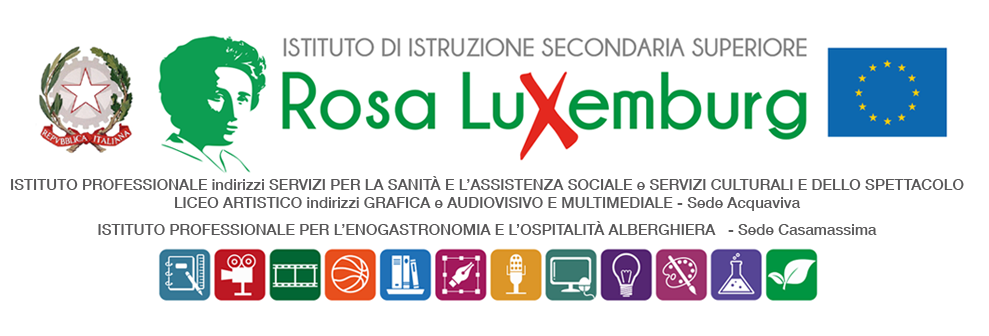 AUTORIZZAZIONE DEI GENITORIIl/La sottoscritto/a…………………………………………………………………….………………………………………………...…………………. eil/la sottoscritto/a……………………………………………………………..………………...…………………………….……………….…………. genitore/i – legale tutore dell’alunno/a……………………………………………………….., frequentante la classe ……………….., dell’indirizzo SAS AUTORIZZANOil/la proprio/a  figlio/a a partecipare, il giorno 1° marzo 2024, dalle ore 11.00 alle ore 13.00 circa, all’incontro di Educazione alla salute Progetto Martina, organizzato dal club Lions di Acquaviva delle Fonti Pura defluit, che si svolgerà nell’auditorium del plesso La/Scs, in via Primocielo (vedi. Com. n. 299 allegata). Consapevole/i del fatto che, nella giornata in questione, gli studenti:si muoveranno dal plesso Sas per raggiungere il plesso La/Scs intorno alle ore 10:40 e faranno ritorno al plesso Sas al termine dell’incontro;saranno accompagnati e affiancati per tutta la durata dell’evento da docenti individuate dalla scuola; il/i sottoscritto/i, con la presente, esonera/esonerano la scuola da ogni responsabilità riguardo all’incolumità delle persone e delle cose e al comportamento degli alunni e dichiara/dichiarano di assumersi le responsabilità (art. 2048 del Codice Civile) derivanti da inosservanza da parte del/la proprio/a figlio/a delle disposizioni impartite dagli insegnanti e da cause indipendenti dall’organizzazione scolastica. Data ……………………. Firma del genitore/legale tutore ………………………………………Firma del genitore/legale tutore ………………………………………